Falmouth Congregational Church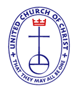 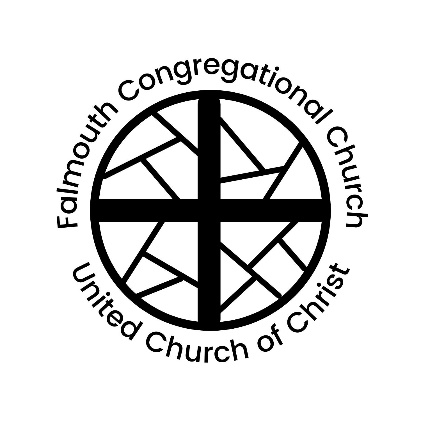 United Church of ChristServing Christ and Community since 1754An Open and Affirming CongregationThe Reverend Amelia EdsonSettled Pastor & Teacher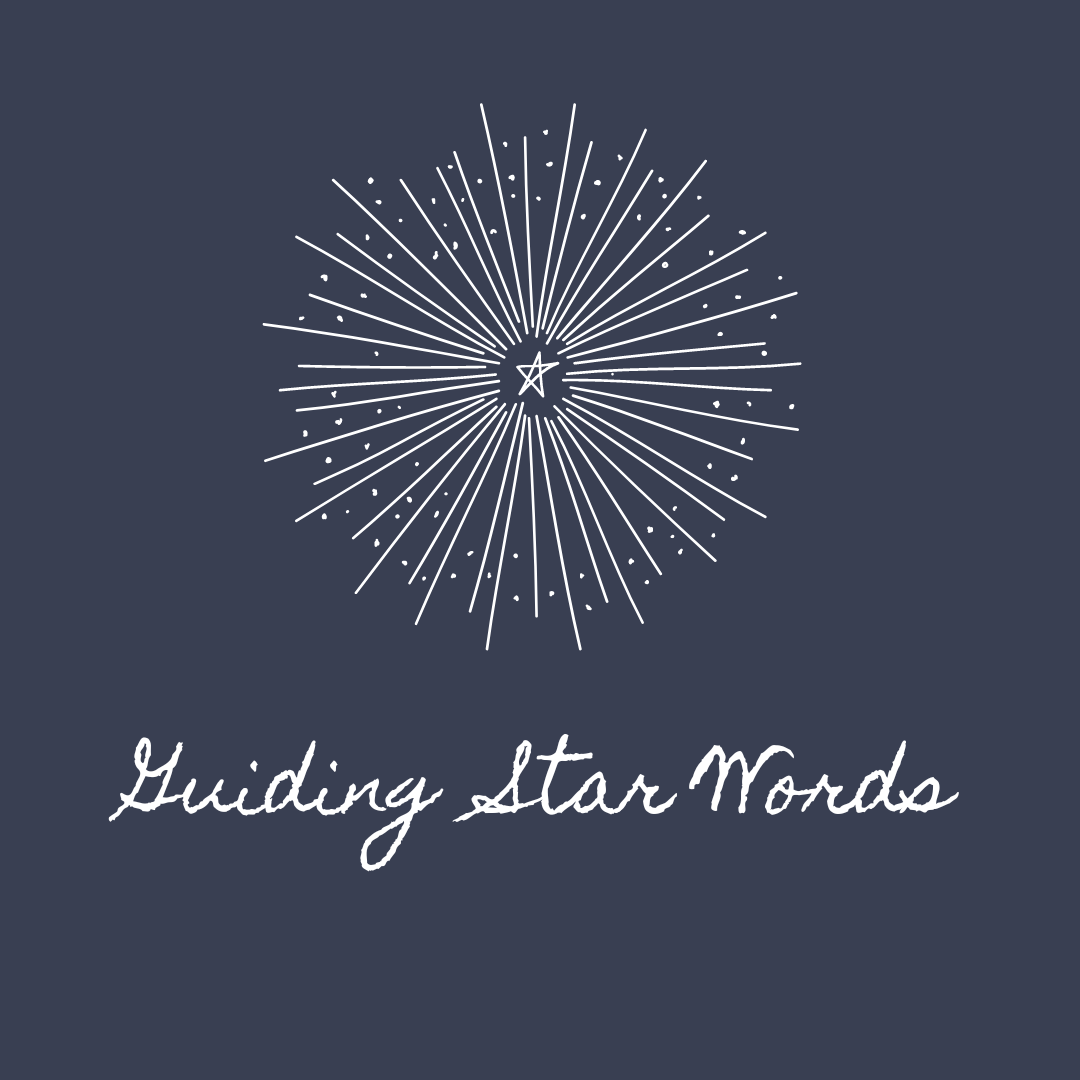 267 Falmouth Rd., Falmouth, ME, 04105 | 207-781-3413 | www.falmouthcongregationalchurch.org10:00 AM	FOURTH SUNDAY AFTER EPIPHANY	January 29, 2023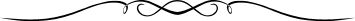 THE COMMUNITY GATHERSWelcome! If you would like more information about our community, please fill out a blue visitor card. Throughout the order of worship, if the print is in bold, words may be spoken in unison.GATHERING MUSICWELCOME & ANNOUNCEMENTSTHE PASSING OF THE PEACE (Please remain in your seat while passing the peace of Christ.)One:	May the peace of Christ be with you.All:	And also with you.ORGAN PRELUDE	“Grace Greater Than Our Sins” 	arr. James PethelCALL TO WORSHIP One:	God of grace, You have given us minds to know YouAll:	hearts to love You, and voices to sing Your praise. One:	Fill us with Your Spirit All:	that we may celebrate Your glory One:	and worship You in spirit and in truth;All:	through Jesus Christ our Lord. Amen.CALL TO CONFESSION & ASSURANCE OF PARDONOne:	Lord God, who by the leading of a star made manifest Your Son to the world.All:	We pray that You might mercifully correct our wanderings.One:	And by the guiding radiance of Your compassion bring us to Your truth.		~One:	The compassion of the Lord is from everlasting to everlasting.All:	God’s mercy is new every morning.One:	Let us believe the good news of the gospel.All:	In Jesus Christ we are forgiven. Amen.CHILDREN’S MOMENTChildren are invited to join our Director of Youth and Family Programs, Hannah Daly, for Kids’ Church downstairs. Kids’ Church meets until 12, with an optional early pick-up at 11.*HYMN	“Come, Thou Font of Every Blessing”	No. 16SCRIPTURE	Matthew 5:1-12	Cathy BowdenLAY SERMON		Tom CrosbyBLESSING OF GUIDING STAR WORDS*HYMN	“Amazing Grace!”	No. 546PRAYERS OF THE PEOPLETHE LORD’S PRAYER		OFFERTORY	“Sing Them Over Again to Me”	arr. Gilbert Martin		Chancel Choir		Kristen Tripp, solo*DOXOLOGY		No. 46Praise God from whom all blessings flow;Praise Him, all creatures here below;	Praise Him above, ye heavenly host;Creator, Christ and Holy Ghost. Amen.BENEDICTION*BENEDICTION RESPONSE	    “Go Light Your World”	Chris RiceCarry your candle, run to the darknessSeek out the hopeless, confused and tornHold out your candle for all to see itTake your candle, and go light your worldTake your candle, and go light your world. ORGAN POSTLUDE   	“Toccata on ‘Amazing Grace’”	J. Christopher Pardini	† Musical material is presented under CCLI License #11176026* Please stand in body or spirit🙚🙚 ❖ 🙙🙙Next Sunday’s LectionaryIsaiah 58:1-9a (9b-12); Psalms 112:1-9 (10); 1 Corinthians 2:1-12 (13-16); Matthew 5:13-20Thank you to our worship participants:Presiding:	Rev. Amelia EdsonLay Preacher:	Tom CrosbyMinister of Music:	Jan StoverUshers:	Judy Crosby, Tom Crosby	Liturgist:	Cathy BowdenOnline Worship:	Virginia Eddy, Tom Stegemann, Jack GervaisPlease join us for refreshments provided by the Christian Education Committee following the service.